Helguvík 27. mars 2023 F.h. Stakksbergs ehf  	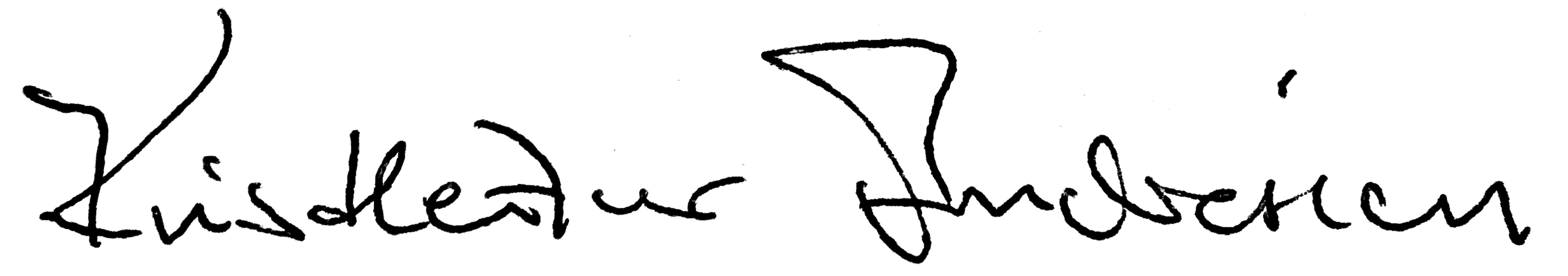 Kristleifur Andrésson CEOViðmiðunarárViðmiðunarárViðmiðunarárViðmiðunarárViðmiðunarárViðmiðunarárViðmiðunarárUpplýsingar um rekstraeiningunaUpplýsingar um rekstraeiningunaUpplýsingar um rekstraeiningunaUpplýsingar um rekstraeiningunaUpplýsingar um rekstraeiningunaUpplýsingar um rekstraeiningunaUpplýsingar um rekstraeiningunaHeiti móðurfélagsHeiti móðurfélagsHeiti móðurfélagsHeiti móðurfélagsHeiti móðurfélagsHeiti móðurfélagsHeiti móðurfélagsheiti rekstraeiningarheiti rekstraeiningarStakksberg ehf.Kennitala rekstraeiningarKennitala rekstraeiningarKennitala rekstraeiningar590517-1940heimilisfangheimilisfangStakksbraut 9Bær/staðurBær/staðurReykjanesbærPóstnúmer230LandÍslandStaðsetningarhnitStaðsetningarhnit64°01'29.0"N 22°33'52.9"W64°01'29.0"N 22°33'52.9"W64°01'29.0"N 22°33'52.9"WVatnasviðsumdæmiVatnasviðsumdæmiVatnasviðsumdæmiVatnasviðsumdæmiVatnasviðsumdæmiVatnasviðsumdæmiVatnasviðsumdæmiKóði atvinnugreinaflokkunarEvrópubandalaganna (4 tölustafirKóði atvinnugreinaflokkunarEvrópubandalaganna (4 tölustafirKóði atvinnugreinaflokkunarEvrópubandalaganna (4 tölustafir)2399Mikilvægasta atvinnustarfsemin, skv. kóðaatvinnugreinaflokkunarMikilvægasta atvinnustarfsemin, skv. kóðaatvinnugreinaflokkunarMikilvægasta atvinnustarfsemin, skv. kóðaatvinnugreinaflokkunarMikilvægasta atvinnustarfsemin, skv. kóðaatvinnugreinaflokkunarKísilframleiðslaValkvæðar upplýsingarValkvæðar upplýsingarValkvæðar upplýsingarValkvæðar upplýsingarValkvæðar upplýsingarValkvæðar upplýsingarValkvæðar upplýsingarFramleiðslumagn	0Framleiðslumagn	0Framleiðslumagn	0Framleiðslumagn	0Framleiðslumagn	0Framleiðslumagn	0Framleiðslumagn	0Fjöldi stöðvaFjöldi stöðvaFjöldi stöðvaFjöldi stöðvaFjöldi stöðvaFjöldi stöðvaFjöldi stöðvaFjöldi klukkustunda á ári í rekstri	0Fjöldi klukkustunda á ári í rekstri	0Fjöldi klukkustunda á ári í rekstri	0Fjöldi klukkustunda á ári í rekstri	0Fjöldi klukkustunda á ári í rekstri	0Fjöldi klukkustunda á ári í rekstri	0Fjöldi klukkustunda á ári í rekstri	0Fjöldi starfsmanna	2Fjöldi starfsmanna	2Fjöldi starfsmanna	2Fjöldi starfsmanna	2Fjöldi starfsmanna	2Fjöldi starfsmanna	2Fjöldi starfsmanna	2Reitur fyrir textaupplýsingar eða veffang sem vísar á umhverfis- upplýsingar sem rekstraeining eða móðurfélag vill koma áframfæriReitur fyrir textaupplýsingar eða veffang sem vísar á umhverfis- upplýsingar sem rekstraeining eða móðurfélag vill koma áframfæriReitur fyrir textaupplýsingar eða veffang sem vísar á umhverfis- upplýsingar sem rekstraeining eða móðurfélag vill koma áframfæriReitur fyrir textaupplýsingar eða veffang sem vísar á umhverfis- upplýsingar sem rekstraeining eða móðurfélag vill koma áframfæriReitur fyrir textaupplýsingar eða veffang sem vísar á umhverfis- upplýsingar sem rekstraeining eða móðurfélag vill koma áframfæriReitur fyrir textaupplýsingar eða veffang sem vísar á umhverfis- upplýsingar sem rekstraeining eða móðurfélag vill koma áframfæriReitur fyrir textaupplýsingar eða veffang sem vísar á umhverfis- upplýsingar sem rekstraeining eða móðurfélag vill koma áframfæriÖll starfsemi rekstrareiningarinnar samkvæmt I. viðauka(samkvæmtskráningarkerfinuí I. viðaukaogIPPC-kóðanum, liggi slíkt fyrir)Öll starfsemi rekstrareiningarinnar samkvæmt I. viðauka(samkvæmtskráningarkerfinuí I. viðaukaogIPPC-kóðanum, liggi slíkt fyrir)Öll starfsemi rekstrareiningarinnar samkvæmt I. viðauka(samkvæmtskráningarkerfinuí I. viðaukaogIPPC-kóðanum, liggi slíkt fyrir)Öll starfsemi rekstrareiningarinnar samkvæmt I. viðauka(samkvæmtskráningarkerfinuí I. viðaukaogIPPC-kóðanum, liggi slíkt fyrir)Öll starfsemi rekstrareiningarinnar samkvæmt I. viðauka(samkvæmtskráningarkerfinuí I. viðaukaogIPPC-kóðanum, liggi slíkt fyrir)Öll starfsemi rekstrareiningarinnar samkvæmt I. viðauka(samkvæmtskráningarkerfinuí I. viðaukaogIPPC-kóðanum, liggi slíkt fyrir)Öll starfsemi rekstrareiningarinnar samkvæmt I. viðauka(samkvæmtskráningarkerfinuí I. viðaukaogIPPC-kóðanum, liggi slíkt fyrir)Númer starfsemiNúmer starfsemiE-PRTR kóðiE-PRTR kóðiIPPC kóði2.e.ii2.e.ii2.5(a)Upplýsingarumlosunrekstrareiningarinnar íandrúmsloftfyrir hvertmengunarefnisemfer yfirviðmiðunargildi (samkvæmt II. viðauka)Upplýsingarumlosunrekstrareiningarinnar íandrúmsloftfyrir hvertmengunarefnisemfer yfirviðmiðunargildi (samkvæmt II. viðauka)Upplýsingarumlosunrekstrareiningarinnar íandrúmsloftfyrir hvertmengunarefnisemfer yfirviðmiðunargildi (samkvæmt II. viðauka)Upplýsingarumlosunrekstrareiningarinnar íandrúmsloftfyrir hvertmengunarefnisemfer yfirviðmiðunargildi (samkvæmt II. viðauka)Upplýsingarumlosunrekstrareiningarinnar íandrúmsloftfyrir hvertmengunarefnisemfer yfirviðmiðunargildi (samkvæmt II. viðauka)Upplýsingarumlosunrekstrareiningarinnar íandrúmsloftfyrir hvertmengunarefnisemfer yfirviðmiðunargildi (samkvæmt II. viðauka)Upplýsingarumlosunrekstrareiningarinnar íandrúmsloftfyrir hvertmengunarefnisemfer yfirviðmiðunargildi (samkvæmt II. viðauka)Mengunarefni skv. II viðaukaMengunarefni skv. II viðaukaMengunarefni skv. II viðaukaAðferðAðferðLosun í andrúmsloftLosun í andrúmsloftnr.nafnnafnM/C/EAðferðarfræðiHeildar [kg/ár]Óhapp [kg/ár]000Upplýsingarumlosunrekstrareiningarinnar ívatnfyrirhvertmengunarefnisemferyfirviðmiðunargildi(samkvæmt II. viðauka)Upplýsingarumlosunrekstrareiningarinnar ívatnfyrirhvertmengunarefnisemferyfirviðmiðunargildi(samkvæmt II. viðauka)Upplýsingarumlosunrekstrareiningarinnar ívatnfyrirhvertmengunarefnisemferyfirviðmiðunargildi(samkvæmt II. viðauka)Upplýsingarumlosunrekstrareiningarinnar ívatnfyrirhvertmengunarefnisemferyfirviðmiðunargildi(samkvæmt II. viðauka)Upplýsingarumlosunrekstrareiningarinnar ívatnfyrirhvertmengunarefnisemferyfirviðmiðunargildi(samkvæmt II. viðauka)Upplýsingarumlosunrekstrareiningarinnar ívatnfyrirhvertmengunarefnisemferyfirviðmiðunargildi(samkvæmt II. viðauka)Upplýsingarumlosunrekstrareiningarinnar ívatnfyrirhvertmengunarefnisemferyfirviðmiðunargildi(samkvæmt II. viðauka)Mengunarefni skv. II viðaukaMengunarefni skv. II viðaukaMengunarefni skv. II viðaukaAðferðAðferðLosun í vatnLosun í vatnnr.nafnnafnM/C/EAðferðarfræðiHeildar [kg/ár]Óhapp [kg/ár]000Upplýsingarumlosunrekstrareiningarinnar í landfyrirhvertmengunarefnisemferyfirviðmiðunargildi(samkvæmt II. viðauka)Upplýsingarumlosunrekstrareiningarinnar í landfyrirhvertmengunarefnisemferyfirviðmiðunargildi(samkvæmt II. viðauka)Upplýsingarumlosunrekstrareiningarinnar í landfyrirhvertmengunarefnisemferyfirviðmiðunargildi(samkvæmt II. viðauka)Upplýsingarumlosunrekstrareiningarinnar í landfyrirhvertmengunarefnisemferyfirviðmiðunargildi(samkvæmt II. viðauka)Upplýsingarumlosunrekstrareiningarinnar í landfyrirhvertmengunarefnisemferyfirviðmiðunargildi(samkvæmt II. viðauka)Upplýsingarumlosunrekstrareiningarinnar í landfyrirhvertmengunarefnisemferyfirviðmiðunargildi(samkvæmt II. viðauka)Upplýsingarumlosunrekstrareiningarinnar í landfyrirhvertmengunarefnisemferyfirviðmiðunargildi(samkvæmt II. viðauka)Mengunarefni skv. II viðaukaMengunarefni skv. II viðaukaMengunarefni skv. II viðaukaAðferðAðferðLosun í landLosun í landnr.nafnnafnM/C/EAðferðarfræðiHeildar [kg/ár]Óhapp [kg/ár]000Flutningur hvers mengunarefnis af staðnum, sem ætlað er til skólphreinsunar, í magni semer umframviðmiðunargildi (samkvæmt II. viðauka)Flutningur hvers mengunarefnis af staðnum, sem ætlað er til skólphreinsunar, í magni semer umframviðmiðunargildi (samkvæmt II. viðauka)Flutningur hvers mengunarefnis af staðnum, sem ætlað er til skólphreinsunar, í magni semer umframviðmiðunargildi (samkvæmt II. viðauka)Flutningur hvers mengunarefnis af staðnum, sem ætlað er til skólphreinsunar, í magni semer umframviðmiðunargildi (samkvæmt II. viðauka)Flutningur hvers mengunarefnis af staðnum, sem ætlað er til skólphreinsunar, í magni semer umframviðmiðunargildi (samkvæmt II. viðauka)Flutningur hvers mengunarefnis af staðnum, sem ætlað er til skólphreinsunar, í magni semer umframviðmiðunargildi (samkvæmt II. viðauka)Flutningur hvers mengunarefnis af staðnum, sem ætlað er til skólphreinsunar, í magni semer umframviðmiðunargildi (samkvæmt II. viðauka)Flutningur hvers mengunarefnis af staðnum, sem ætlað er til skólphreinsunar, í magni semer umframviðmiðunargildi (samkvæmt II. viðauka)Mengunarefni skv. II viðaukaMengunarefni skv. II viðaukaMengunarefni skv. II viðaukaAðferðAðferðAðferðLosun í aðskilda fráveituLosun í aðskilda fráveitunr.nafnnafnM/C/EAðferðarfræðiAðferðarfræðiHeildar [kg/ár]Óhapp [kg/ár]000Flutningurhættulegsúrgangs, semferyfirviðmiðunargildi (skv. 5. gr.), frárekstrareiningunniFlutningurhættulegsúrgangs, semferyfirviðmiðunargildi (skv. 5. gr.), frárekstrareiningunniFlutningurhættulegsúrgangs, semferyfirviðmiðunargildi (skv. 5. gr.), frárekstrareiningunniFlutningurhættulegsúrgangs, semferyfirviðmiðunargildi (skv. 5. gr.), frárekstrareiningunniFlutningurhættulegsúrgangs, semferyfirviðmiðunargildi (skv. 5. gr.), frárekstrareiningunniFlutningurhættulegsúrgangs, semferyfirviðmiðunargildi (skv. 5. gr.), frárekstrareiningunniFlutningurhættulegsúrgangs, semferyfirviðmiðunargildi (skv. 5. gr.), frárekstrareiningunniFlutningurhættulegsúrgangs, semferyfirviðmiðunargildi (skv. 5. gr.), frárekstrareiningunniInnanlandsInnanlandsMagn[t/ár]D/R(M/C/E)AðferðarfræðiAðferðarfræði0Til annarra landaTil annarra landaMagn[t/ár]D/R(M/C/E)AðferðarfræðiAðferðarfræðiHeiti og heimilisfangendurnýtis/fargaraHeiti og heimilisfangendurnýtis/fargaraHeimilisfangviðtökustöðvar0Flutningurhættulaussúrgangs, semferyfirviðmiðunargildi(skv.5. Gr.),frárekstrareiningunniFlutningurhættulaussúrgangs, semferyfirviðmiðunargildi(skv.5. Gr.),frárekstrareiningunniFlutningurhættulaussúrgangs, semferyfirviðmiðunargildi(skv.5. Gr.),frárekstrareiningunniFlutningurhættulaussúrgangs, semferyfirviðmiðunargildi(skv.5. Gr.),frárekstrareiningunniFlutningurhættulaussúrgangs, semferyfirviðmiðunargildi(skv.5. Gr.),frárekstrareiningunniFlutningurhættulaussúrgangs, semferyfirviðmiðunargildi(skv.5. Gr.),frárekstrareiningunniFlutningurhættulaussúrgangs, semferyfirviðmiðunargildi(skv.5. Gr.),frárekstrareiningunniFlutningurhættulaussúrgangs, semferyfirviðmiðunargildi(skv.5. Gr.),frárekstrareiningunniMagn[t/ár]D/R(M/C/E)AðferðarfræðiAðferðarfræði0Lögbært yfirvald sem almenningur getur snúið sér til:Lögbært yfirvald sem almenningur getur snúið sér til:Lögbært yfirvald sem almenningur getur snúið sér til:Lögbært yfirvald sem almenningur getur snúið sér til:Lögbært yfirvald sem almenningur getur snúið sér til:Lögbært yfirvald sem almenningur getur snúið sér til:Lögbært yfirvald sem almenningur getur snúið sér til:Lögbært yfirvald sem almenningur getur snúið sér til:HeitiUmhverfisstofnunUmhverfisstofnunHeimilisfangHeimilisfangSuðurlandsbraut 24Suðurlandsbraut 24Bær/staðurBær/staðurReykjavíkSímanúmerSímanúmer5912000BréfasímanúmerBréfasímanúmer5912020TölvupóstfangTölvupóstfangust@ust.is